Genova, 2021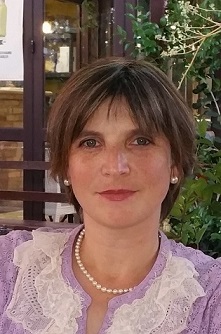 Via Brusinetti, 38 – 16158 – Genova (GE) - Italia  | zk75@ymail.com  |  +39 3931412988QUALIFICATraduttrice – Italiano/ Inglese / RussoInterprete di trattativa Italiano – Russo(Madrelingua Russa)CAMPI DI SPECIALIZZAZIONEModa, Lusso, Gioielli, Cosmetici, EnogastronomicoBusiness, Marketing, CommercialeImmobiliare (atti di compravendità, contratti di affitto, ecc.)Tecnico, Impiantistica (No AUTOCAD)Arte, Turismo, Riviste ed edizioni stampateAltro EsperienzaIstruzioneComunicazioniSi garantiscono la qualità e la puntualità nelle consegneCAT TOOLSTRADOS Studio 2019APPARTENENZA ALLE ASSOCIAZIONI DEL SETTOREAITI (www.aiti.org) – socia ordinaria ProZ (www.proz.com) – socia ordinaria